           Муниципальное образование Магдагачинскогомуниципального района Амурской областиМуниципальное казенное учреждение «Управление образования   администрации Магдагачинского района»(МКУ «Управление образования администрации МР») ПРИКАЗ27.02.2023	 п. Магдагачи	 № 116Об утверждении муниципальной «дорожной карты»
по реализации мер, направленных на создание условий для получения качественного образования в школах с низкими образовательными результатамина 2023-2024 годы         На основании приказа Министерства образования и науки Амурской области от 31.01.2023 № 80 «Об утверждении перечня школ с низкими образовательными результатами, школ, демонстрирующих необъективные результаты ВПР», в целях развития механизмов управления качеством образования на территории Магдагачинского районап р и к а з ы в а ю:           1.Утвердить муниципальную «дорожную карту» по реализации мер, направленных на создание условий для получения качественного образования в школах с низкими образовательными результатами на 2023-2024 годы (Приложение № 1).           2.Утвердить критерии и показатели для отнесения общеобразовательной организации к категории школ с низкими образовательными результатами (Приложение № 2).           3.Утвердить комплексную форму сбора данных об образовательной организации с использованием модели оценки, самооценки ОО (Приложение № 3).4.МКУ «Управление образования администрации МР» во взаимодействии с МБУ «ИМЦ» обеспечить:4.1. выполнение муниципальной «дорожной карты» по реализации мер, направленных на создание условий для получения качественного образования в школах с низкими образовательными результатами на 2023-2024 годы;4.2. проведение анализа мероприятий муниципальной «дорожной карты»;4.3. разработку адресных рекомендаций школам с низкими образовательными результатами для получения качественного образования;4.4. анализ эффективности адресных рекомендаций школам с низкими образовательными результатами для получения качественного образования.5.Руководителям общеобразовательных учреждений с низкими образовательными    результатами:          5.1. разработать школьную «дорожную карту» по реализации мер, направленных на создание условий для получения качественного образования в школах с низкими образовательными результатами на 2023-2024 годы;            5.2. учитывать мероприятия муниципальной «дорожной карты» по реализации мер, направленных на создание условий для получения качественного образования в школах с низкими образовательными результатами на 2023-2024 годы;5.3. проводить анализ мероприятий школьной «дорожной карты»;  5.4. разработать адресные рекомендации педагогическому коллективу для перехода в эффективный режим работы школы;  5.5. провести анализ эффективности адресных рекомендаций.             5.6. взять на строгий контроль соблюдение   требований, предъявляемых к результатам   деятельности    общеобразовательных учреждениях   и к качеству образования;5.7. предоставлять в управление образования информацию по исполнению и эффективности запланированных мероприятий школьной «дорожной карты» ежемесячно   в срок до 05 числа месяца, следующего за отчетным (начиная с марта 2023г.).  6. МКУ «Управление образования администрации МР», общеобразовательным учреждениям с низкими образовательными    результатами обеспечивать ведение и наполнение соответствующих разделов на официальных сайтах организаций.7. Контроль за исполнением настоящего приказа возложить на главного специалиста   управления Каменщикову Н.В.Приложение №1 к приказу управления образования от 27.02.2023 №116Приложение №2 к приказу управления образования от 27.02.2023 №116Критерии и показатели для отнесения общеобразовательной организации к категории школ с низкими результатами обучения2. Критерии и показатели для отнесения общеобразовательной организации к категории школ, функционирующих в зоне риска снижения образовательных результатов     Методика ФИОКО по выявлению общеобразовательных организаций, имеющих низкие образовательные результаты обучающихся, на основе комплексного анализа данных об образовательных организациях, в том числе данных о качестве образования.Под «низкими результатами» понимаются результаты оценочной процедуры, при которых не менее 30% от общего числа участников оценочной процедуры получили отметку «2» (ВПР) или не преодолели минимальный порог, предусмотренный спецификацией соответствующей оценочной процедуры (ОГЭ, ЕГЭ). В перечень школ, с «низкими результатами» включаются те, которые удовлетворяют как минимум одному из следующих критериев:- ОО, в которых не менее, чем по двум оценочным процедурам в предыдущемучебном году были зафиксированы низкие результаты.- ОО, в которых хотя бы по одной оценочной процедуре в каждом из двухпредыдущих учебных годов были зафиксированы низкие результаты.анализ проводится по результатам следующих процедур:ВПР по математике (5 класс);ВПР по математике (6 класс);ВПР по русскому языку (5 класс);ВПР по русскому языку (6 класс);ОГЭ по математике;ОГЭ по русскому языку;EГЭ по математике (базовой);ЕГЭ по математике (профильной);ЕГЭ по русскому языку.3. Критерии и показатели для отнесения общеобразовательных организаций к категории школ, функционирующих в неблагоприятных социальных условиях (выявляются на момент исследования)Приложение №3 к приказу управления образованияот 27.02.2023 №1162. Система управления образовательной организацией3. Система преподавания в образовательной организацииДиректор МКУ «Управление образования администрации МР»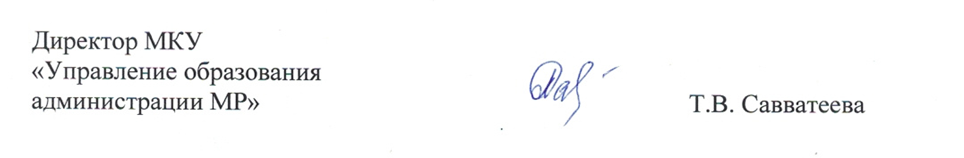       Т.В. СавватееваСрокНаименование мероприятияИсполнительОжидаемый  результатНормативно-правовое обеспечениеФевраль 2023Февраль 2024Утверждение перечня школ с низкими образовательными результатамиМКУ «Управление образования администрации МР»Приказ управления образованияМарт 2023Март 2024Утверждение критериев и показателей для отнесения общеобразовательной организации к категории школ с низкими результатами обученияМКУ «Управление образования администрации МР»Приказ управления образованияМарт 2023Март 2024Утверждение комплексной формы сбора данных об образовательной организации с использованием модели оценки, самооценки ООМКУ «Управление образования администрации МР»Приказ управления образованияМарт 2023Март 2024Объединение усилий для повышения качества образовательной средыЗапуск «Анкетные опросы в школах для целей повышения качества среды обучения»МКУ «Управление образования администрации МР»,ООАнализ анкетированияМарт 2023Март 2024Комплексный анализ данных об образовательных организациях с низкими результатами обученияМКУ «Управление образования администрации МР», ООАналитическая справкаАпрель 2023Запуск памятки «Трансформация ШНОР в школу, нацеленную на образовательные результаты»ФИОКО «Условия преодоления рисков низких образовательных результатов»,МКУ «Управление образования администрации МР»Памятка ФИОКОЕжемесячно до 5 числа (с марта)Эффективность запланированных мероприятий школьных «дорожных карт» ШНОРМКУ «Управление образования администрации МР», ООАналитическая справкаЯнварь 2024Январь 2025Выполнение муниципальной «дорожной карты»
по реализации мер, направленных на создание условий для получения качественного образованияв школах с низкими образовательными результатамина 2023-2024 годыМКУ «Управление образования администрации МР»Приказ управления образованияМай 2023Октябрь 2023Май 2024Октябрь 2024Мониторинг процесса реализации программ наставничества в ШНОРМБУ «ИМЦ»Аналитическая справка2.Информационное обеспечениеВ течение всего периодаСистематическое пополнение страницы «Система работы со ШНОР» на сайте управления образованияМКУ «Управление образования администрации МР»,МБУ «ИМЦ»Наличие на сайте актуальной информации о работе со ШНОРВ течение всего периодаИспользование результатов автоматизированной оценки качества образования, отчетности посредством региональной информационной системы «Сетевой город. Образование»МКУ «Управление образования администрации МР»Планирование управленческих действий по повышению качества образования в образовательных учреждениях3.Программно-методическое обеспечениеЯнварь 2024Семинар «Реализация целевой модели наставничества в образовательных учреждениях района»МБУ «ИМЦ»Протокол, рекомендацииФевраль 2023РМО заместителей директоров по ВР «Применение новых технологий воспитательной деятельности»МБУ «ИМЦ»Протокол, рекомендацииФевраль 2023РМО учителей математики и физики«Актуальные вопросы преподавания математики в рамках реализации требований обновленных ФГОС ООО с включением заданий, формирующих финансовую грамотность у обучающихся»МБУ «ИМЦ»Протокол, рекомендацииМарт 2023РМО естественно-научного цикла«Повышение качества знаний через различные методы обучения, повышения компетенции учителя и учеников»МБУ «ИМЦ»Протокол, рекомендацииМарт 2023Семинар для старших воспитателей и учителей начальных классов«Преемственность ДОУ, школы – основы сотрудничества и партнёрства в подготовке будущих первоклассников» (на базе МОБУ Магдагачинской СОШ № 3)МБУ «ИМЦ»Протокол, рекомендацииМарт 2023РМО учителей русского языка и литературы«Клуб веселых и начитанных-способы мотивации обучающихся к системному чтению»МБУ «ИМЦ»Протокол, рекомендацииАпрель 2023РМО учителей истории и обществознания «Формирование функциональной грамотности обучающихся при обучении истории и обществознания (из опыта работы)»МБУ «ИМЦ»Протокол, рекомендацииАпрель 2023Выездные курсы для руководителей ОО по теме «Механизмы управления качеством образования на муниципальном и школьном уровнях»ГАУ ДПО «АмИРО»Повышение квалификацииАпрель 2023Методический Совет «Система оценки образовательных достижений школьников как механизм повышения качества общего образованияМБУ «ИМЦ»Протокол, рекомендацииСентябрь 2023Семинар для педагогов «Проблемы профессионального выгорания педагогов. Пути решения»МБУ «ИМЦ»Протокол, рекомендацииОктябрь 2023МО для учителей математики и физики «Дифференциация и индивидуализацияобучения как условие повышениякачества образования»(на базе МОБУ Сивакской СОШ) МБУ «ИМЦ»Протокол, рекомендацииоктябрь 2023МО естественно-научного цикла«Внедрение современных педагогических технологий как условие обеспечения качества обучения и развития обучающихся в рамках реализации «Точка роста» в соответствии с обновленным ФГОС»МБУ «ИМЦ»Протокол, рекомендацииНоябрь 2023МО учителей начальных классов «Организация учебного процесса путем внедрения активных методов обучения, направленных на развитие метапредметных компетенций и качества образования в начальной школе.МБУ «ИМЦ»Протокол, рекомендацииНоябрь 2023РМО учителей информатики «Развитие творческого потенциала педагога и обучающегося в условиях цифровой реальности» (на базе МОБУ Магдагачинской СОШ №2 имени М.Т. Курбатова)МБУ «ИМЦ»Протокол, рекомендацииНоябрь 2023РМО учителей русского языка и литературы«Пути и способы обеспечения устойчивого повышения качества образования на уроках русского языка и литературы». МБУ «ИМЦ»Протокол, рекомендацииНоябрь 2023Методический Совет «Научно-методическая работа образовательной организации как механизм управления качеством образования»МБУ «ИМЦ»Протокол, рекомендацииНоябрь 2023Форсайт-сессия для руководителей образовательных организаций «Эффективная управленческая команда как гарант повышения качества образования»МКУ «Управление образования администрации МР»,МБУ «ИМЦ»Протокол, рекомендации Повышение квалификацииДекабрь 2023МО учителей иностранного языка «Организация работы с мотивированными детьми и слабоуспевающими обучающимися»МБУ «ИМЦ»Протокол, рекомендацииДекабрь 2023РМО заместителей директоров по ВР по теме«Роль общественных организаций в развитии единоговоспитательного пространства школы».МБУ «ИМЦ»Протокол, рекомендации4. Кадровое обеспечениеСентябрь-октябрь20232024Анализ кадровых дефицитов ШНОРМБУ «ИМЦ»Аналитическая справкаВ течение всего периодаСопровождение повышения квалификации педагогических работников ШНОРМКУ «Управление образования администрации МР»,МБУ «ИМЦ»Повышение квалификацииАпрель 2023Октябрь 2023Апрель 2024Октябрь 2024Муниципальный мониторинг профессиональных потребностей и дефицитов педагогических работников ШНОРМБУ «ИМЦ»Аналитическая справкаМарт 2023Ноябрь 2023Март 2024Ноябрь 2024Мониторинг профессионального выгорания ШНОРМБУ «ИМЦ»Аналитическая справкаАпрель 2023Апрель 2024Оценка мотивационно-личностного компетентностного, профессионального роста участников целевой модели наставничества ШНОРМБУ «ИМЦ»Аналитическая справка5. Материально-техническое обеспечениеОктябрь-декабрь 2023Октябрь-декабрь 2024Анализ актуального обеспечения ШНОР оборудованием для реализации качественного учебно-воспитательного процессаМКУ «Управление образования администрации МР»,МБУ «ИМЦ»Приобретение недостающего оборудования6. Мониторинг реализации и эффективности комплекса мерАпрель 2023Октябрь 2023Февраль 2024Май 2024Организация и проведение в ШНОР входного, промежуточного и итогового контроляМКУ «Управление образования администрации МР»,МБУ «ИМЦ»Приказ, аналитическая справкаСентябрь 2023Сентябрь 2024Проведение самодиагностики и оценки результативности комплекса мерШНОРПриказ, аналитическая справкаКритерииПоказателиЕдиница измеренияЗначение показателя1. «Результаты ВПР»1.1. Низкие результаты ВПР (оценка «2»):- по русскому языку;-математике (основа - методика ФИОКО) *Численность/ процент2.«Результаты ОГЭ, ЕГЭ»2.1. Низкие результаты ОГЭ по русскому языку за три года (не преодолевших минимальный порог)%/%/%2.2. Средний балл результатов ОГЭ по русскому языку в предыдущем учебном году балл2.3. Низкие результаты ОГЭ по математике за три года %/%/%2.4. Средний балл результатов ОГЭ по математике в предыдущем учебном годубалл2.5. Низкие результаты ЕГЭ по русскому языку за три года (не преодолевших минимальный порог)%/%/%2.6. Средний балл результатов ЕГЭ по русскому языку в предыдущем учебном году балл (ОУ)2.7. Низкие результаты ЕГЭ по математике за три года (не преодолевших минимальный порог)    %/%/%2.8. Средний балл результатов ЕГЭ по математике в предыдущем учебном	году	балл (ОУ)3. Отрицательная динамика результатов оценочных процедур (ЕГЭ, ОГЭ, ВПР) за последние 3 года3.1. Отрицательная динамика результатов ЕГЭ по математикеДа/нет/балл(процент)3. Отрицательная динамика результатов оценочных процедур (ЕГЭ, ОГЭ, ВПР) за последние 3 года3.2. Отрицательная динамика результатов ЕГЭ по русскому языкуДа/нет/балл(процент)3. Отрицательная динамика результатов оценочных процедур (ЕГЭ, ОГЭ, ВПР) за последние 3 года3.3. Отрицательная динамика результатов ОГЭ по математикеДа/нет/балл(процент)3. Отрицательная динамика результатов оценочных процедур (ЕГЭ, ОГЭ, ВПР) за последние 3 года3.4. Отрицательная динамика результатов ОГЭ по русскому языкуДа/нет/балл(процент)3. Отрицательная динамика результатов оценочных процедур (ЕГЭ, ОГЭ, ВПР) за последние 3 года3.5. Доля предметов по ВПР, имеющих отрицательную динамику (указать предмет)Да/нет/балл(процент)4. Положительная динамика результатов оценочных процедур (ЕГЭ, ОГЭ, ВПР) за последние 3 года4.1. Положительная динамика результатов ЕГЭ по математикеДа/нет/балл(процент)4. Положительная динамика результатов оценочных процедур (ЕГЭ, ОГЭ, ВПР) за последние 3 года4. Положительная динамика результатов оценочных процедур (ЕГЭ, ОГЭ, ВПР) за последние 3 года4.2. Положительная динамика результатов ЕГЭ по русскому языкуДа/нет/балл(процент)4. Положительная динамика результатов оценочных процедур (ЕГЭ, ОГЭ, ВПР) за последние 3 года4.3. Положительная динамика результатов ОГЭ по математикеДа/нет/балл(процент)4. Положительная динамика результатов оценочных процедур (ЕГЭ, ОГЭ, ВПР) за последние 3 года4.4. Положительная динамика результатов ОГЭ по русскому языкуДа/нет/балл(процент)4. Положительная динамика результатов оценочных процедур (ЕГЭ, ОГЭ, ВПР) за последние 3 года4.5. Доля предметов по ВПР, имеющих положительную динамику (указать предмет)Да/нет/балл(процент)6. Сохранность контингента обучающихся при переходе с уровня основного общего образования на уровень среднего общего образования6.1. Удельный вес численности обучающихся, продолживших обучение по образовательным программам среднего общего образования, в общей численности обучающихся, получивших аттестат об основном общем образовании по итогам учебного года, предшествующего отчетному (за 3 года)Численность/ процентКритерииПоказателиДоля (%)1. «Результаты ВПР»2.1. Низкие результаты ВПР по русскому языку, математике с 4-8 класс (основа - методика ФИОКО) *25-30 %,КритерииПоказателиЕдиница измеренияЗначение показателя1.«Доля семейобучающихся	снизким социально- экономическим и культурным уровнем»1.1. Численность обучающихся, воспитывающихся в неполных семьях (более 30% от общей численности обучающихся).Численность/ процент1.2. Численность обучающихся, воспитывающихся в семьях, где оба родителя являются безработными (более 10%).Численность / процент1.3. Численность обучающихся, воспитывающихся в семьях,	где единственный родитель являетсябезработным (более 5 %).Численность/ процент1.4. Численность обучающихся, воспитывающихся в семьях, где один из родителей не имеет высшего образования (более 70 %).Численность /процент1.5. Численность обучающихся, воспитывающихся в семьях, проживающих в неудовлетворительных жилищных условиях (более 20 %).Численность / процент2. «Наличие обучающихся со слабым знанием русского языка»2.1. Численность	обучающихся,	для которыхрусский язык не является родным (% от общей численности всех учащихся)Численность / процент3. «Занятость во внеурочное время»3.1. Доля обучающихся, охваченных внеурочной деятельностью менее 70 %.Численность / процент4. «Наличие обучающихся	сдевиантным поведением»4.1. Количество правонарушений, совершенных обучающимисяЧисло/ процент4.2. Численность обучающихся, стоящих на профилактическом учёте в связи с девиантным поведениемЧисло/ процент5. «Особенности образовательной организации»5.1. Малочисленность/малокомплектность школы.Да/нетКОМПЛЕКСНАЯ ФОРМА СБОРА ДАННЫХ ОБ ОБРАЗОВАТЕЛЬНОЙ ОРГАНИЗАЦИИ С ИСПОЛЬЗОВАНИЕМ МОДЕЛИ ОЦЕНКИ,САМООЦЕНКИ ООКОМПЛЕКСНАЯ ФОРМА СБОРА ДАННЫХ ОБ ОБРАЗОВАТЕЛЬНОЙ ОРГАНИЗАЦИИ С ИСПОЛЬЗОВАНИЕМ МОДЕЛИ ОЦЕНКИ,САМООЦЕНКИ ООКОМПЛЕКСНАЯ ФОРМА СБОРА ДАННЫХ ОБ ОБРАЗОВАТЕЛЬНОЙ ОРГАНИЗАЦИИ С ИСПОЛЬЗОВАНИЕМ МОДЕЛИ ОЦЕНКИ,САМООЦЕНКИ ООКОМПЛЕКСНАЯ ФОРМА СБОРА ДАННЫХ ОБ ОБРАЗОВАТЕЛЬНОЙ ОРГАНИЗАЦИИ С ИСПОЛЬЗОВАНИЕМ МОДЕЛИ ОЦЕНКИ,САМООЦЕНКИ ООКОМПЛЕКСНАЯ ФОРМА СБОРА ДАННЫХ ОБ ОБРАЗОВАТЕЛЬНОЙ ОРГАНИЗАЦИИ С ИСПОЛЬЗОВАНИЕМ МОДЕЛИ ОЦЕНКИ,САМООЦЕНКИ ООКОМПЛЕКСНАЯ ФОРМА СБОРА ДАННЫХ ОБ ОБРАЗОВАТЕЛЬНОЙ ОРГАНИЗАЦИИ С ИСПОЛЬЗОВАНИЕМ МОДЕЛИ ОЦЕНКИ,САМООЦЕНКИ ООКОМПЛЕКСНАЯ ФОРМА СБОРА ДАННЫХ ОБ ОБРАЗОВАТЕЛЬНОЙ ОРГАНИЗАЦИИ С ИСПОЛЬЗОВАНИЕМ МОДЕЛИ ОЦЕНКИ,САМООЦЕНКИ ООКОМПЛЕКСНАЯ ФОРМА СБОРА ДАННЫХ ОБ ОБРАЗОВАТЕЛЬНОЙ ОРГАНИЗАЦИИ С ИСПОЛЬЗОВАНИЕМ МОДЕЛИ ОЦЕНКИ,САМООЦЕНКИ ООКОМПЛЕКСНАЯ ФОРМА СБОРА ДАННЫХ ОБ ОБРАЗОВАТЕЛЬНОЙ ОРГАНИЗАЦИИ С ИСПОЛЬЗОВАНИЕМ МОДЕЛИ ОЦЕНКИ,САМООЦЕНКИ ООКОМПЛЕКСНАЯ ФОРМА СБОРА ДАННЫХ ОБ ОБРАЗОВАТЕЛЬНОЙ ОРГАНИЗАЦИИ С ИСПОЛЬЗОВАНИЕМ МОДЕЛИ ОЦЕНКИ,САМООЦЕНКИ ООКОМПЛЕКСНАЯ ФОРМА СБОРА ДАННЫХ ОБ ОБРАЗОВАТЕЛЬНОЙ ОРГАНИЗАЦИИ С ИСПОЛЬЗОВАНИЕМ МОДЕЛИ ОЦЕНКИ,САМООЦЕНКИ ОО1. Информация об образовательной организации1. Информация об образовательной организации1. Информация об образовательной организации1. Информация об образовательной организации1. Информация об образовательной организации1. Информация об образовательной организации1. Информация об образовательной организации1. Информация об образовательной организации1. Информация об образовательной организации1. Информация об образовательной организации1. Информация об образовательной организацииПолное наименование образовательной организацииЮридический адресТелефон, e-mailТелефон, e-mailТелефон, e-mailАдрес сайтаАдрес сайтаКоличество учащихсяТип населенного пунктаТип населенного пунктаТип населенного пунктаТип населенного пунктагородгородпгтселоКоличество учащихсяТип населенного пунктаТип населенного пунктаТип населенного пунктаТип населенного пунктаКоличество педагогических работников (обеспеченность по уровням образования)Количество педагогических работников (обеспеченность по уровням образования)ВсегоВсегоИз нихИз нихИз нихИз нихИз нихИз нихИз нихКоличество педагогических работников (обеспеченность по уровням образования)Количество педагогических работников (обеспеченность по уровням образования)ВсегоВсегоПервая квалификационная категорияПервая квалификационная категорияПервая квалификационная категорияПервая квалификационная категорияВысшая квалификационная категорияВысшая квалификационная категорияВысшая квалификационная категорияНООНООООООООСООСООИнформация об обучающихсяИнформация об обучающихсяИнформация об обучающихсяИнформация об обучающихсяИнформация об обучающихсяИнформация об обучающихсяИнформация об обучающихсяИнформация об обучающихсяИнформация об обучающихсяИнформация об обучающихсяИнформация об обучающихсяКоличество учащихся, для которых язык обучения является нероднымКоличество учащихся, для которых язык обучения является нероднымиз нихиз нихиз нихиз нихиз нихиз нихиз нихиз нихиз нихКоличество учащихся, для которых язык обучения является нероднымКоличество учащихся, для которых язык обучения является нероднымНОО	ОООНОО	ОООНОО	ОООНОО	ОООНОО	ОООНОО	ОООСООСООСОО2019-20202019-20202020-20212020-20212021-20222021-2022Количество	/ доля (%) учащихся, длякоторых	язык	обучения	являетсянеродным, участвовавших в ОГЭ и ЕГЭ, получивших	неудовлетворительныерезультаты	(ниже	установленногоминимального	количества	балов (безучёта пересдачи) на итоговой аттестации по русскому языку и математике, в общей численности выпускников 9 и 11 классовКоличество	/ доля (%) учащихся, длякоторых	язык	обучения	являетсянеродным, участвовавших в ОГЭ и ЕГЭ, получивших	неудовлетворительныерезультаты	(ниже	установленногоминимального	количества	балов (безучёта пересдачи) на итоговой аттестации по русскому языку и математике, в общей численности выпускников 9 и 11 классовв 2019-20 уч.г. количество/доляв 2019-20 уч.г. количество/доляв 2019-20 уч.г. количество/доляв 2020-21 уч.г. количество/доляв 2020-21 уч.г. количество/доляв 2020-21 уч.г. количество/доляв 2021-22 уч.г. количество/доляв 2021-22 уч.г. количество/доляв 2021-22 уч.г. количество/доляв 2021-22 уч.г. количество/доляКоличество	/ доля (%) учащихся, длякоторых	язык	обучения	являетсянеродным, участвовавших в ОГЭ и ЕГЭ, получивших	неудовлетворительныерезультаты	(ниже	установленногоминимального	количества	балов (безучёта пересдачи) на итоговой аттестации по русскому языку и математике, в общей численности выпускников 9 и 11 классовКоличество	/ доля (%) учащихся, длякоторых	язык	обучения	являетсянеродным, участвовавших в ОГЭ и ЕГЭ, получивших	неудовлетворительныерезультаты	(ниже	установленногоминимального	количества	балов (безучёта пересдачи) на итоговой аттестации по русскому языку и математике, в общей численности выпускников 9 и 11 классовПрограмма развития образовательной организацииНетНетРазрабатываетсяРазрабатываетсяестьестьОценить эффективность реализации (от 0 до 10)Оценить эффективность реализации (от 0 до 10)Программа развития образовательной организацииПрограмма развития образовательной организации содержит раздел, направленный на улучшение результатов обученияУчебный план в части формируемой участниками образовательных отношенийестьестьучет интересов обучающихсяучет интересов обучающихсяучет интересов обучающихсяучет интересов обучающихсяОценить эффективность реализации (от 0 до 10)Оценить эффективность реализации (от 0 до 10)Учебный план в части формируемой участниками образовательных отношений1-4 5-9 10-111-4 5-9 10-111-4	5-91-4	5-910-1110-111-4	5-9	10-111-4	5-9	10-11Внутришкольный контроль в образовательной организацииВнутришкольный контроль в образовательной организациинетнетРазрабатываетсяРазрабатываетсяестьестьОценить эффективность реализации (от 0 до 10)Положение о внутренней системе оценки качества образования(ВСОКО)Положение о внутренней системе оценки качества образования(ВСОКО)Включает экспертизу качества КИМов, используемых учителем для реализации текущего, промежуточного контроля достижений обучающихся с низкими результатами учебной деятельностиВключает экспертизу качества КИМов, используемых учителем для реализации текущего, промежуточного контроля достижений обучающихся с низкими результатами учебной деятельности-Стартовая диагностика в начале 5 классаСтартовая диагностика в начале 5 классаВключает оценку:Включает оценку:-- структуры мотивации учащихся- структуры мотивации учащихся-- сформированности учебной деятельности- сформированности учебной деятельности-- готовности к изучению отдельных предметов (русский язык, математика и т.д.)- готовности к изучению отдельных предметов (русский язык, математика и т.д.)-- владение средствами работы с информацией- владение средствами работы с информацией-- владения логическими операциями- владения логическими операциями-Стартовая диагностика в начале 10 классаСтартовая диагностика в начале 10 классанетнетРазрабатываетсяРазрабатываетсяестьестьуказать объекты оценкиСтартовая диагностика в начале 10 классаСтартовая диагностика в начале 10 классаПоложение о мониторинге качества образованияПоложение о мониторинге качества образованияПоложение о ВШКПоложение о ВШКПрограмма (план, график) ВШКПрограмма (план, график) ВШККоллегиальный орган государственно-общественного управления образовательной организацией:нетРазрабатываетсяестьестьОценить эффективность деятельности (рассмотрение вопросов повышения результатов обучения. мотивации учащихся и т.п.) (от 0 до 10)Совет школыПопечительский совет школыУправляющий совет школыПостоянно действующий орган педагогического взаимодействиянетв стадии созданияестьестьОценить эффективность деятельности (от 0 до 10)Педагогический советМетодический советПредметные методические объединения учителейУказать количество, перечислитьСоответствие деятельности ОО требованиям законодательства в сфере образованияпредписания органов надзора и контроля(есть/нет)жалобы со стороны потребите лей образовательных услуг (есть/нет)поощрения и благодари ости(есть/нет)поощрения и благодари ости(есть/нет)Оценить эффективность реализации деятельности(от 0 до 10)Соответствие деятельности ОО требованиям законодательства в сфере образованияРазвитие и мотивация персоналанетРазрабатываетсяестьестьОценить эффективность реализации (от 0 до 10)Программа (стратегия, план) профессионального роста педагоговВключает совершенствование следующих направлений подготовки учителяПредметнойМетодическойМеры стимулирования труда учителя:нетразрабатываютсяразрабатываютсяестьПеречислитьПеречислитьМеры материального стимулированияМеры морального стимулированияОказание индивидуальной методической помощи учителям с низкими результатами образовательной деятельностинетЭпизодическиЭпизодическисистематическиУказать формы (РМО, ШМО, региональные сетевые сообщества)Указать формы (РМО, ШМО, региональные сетевые сообщества)Оказание индивидуальной методической помощи учителям с низкими результатами образовательной деятельностиНа Наличие  ИОМ педагоговУказать количествоУказать количествоЭлектронные средства сопровождения образовательной деятельности (электронный журнал, электронный дневник и др.)нетвнедряютсявнедряютсяестьОценить эффективность применения (от 0 до 10)Оценить эффективность применения (от 0 до 10)Электронные средства сопровождения образовательной деятельности (электронный журнал, электронный дневник и др.)Виды реализуемых образовательных программВиды реализуемых образовательных программДошкольное образованиеДошкольное образованиеДошкольное образованиеДошкольное образованиеДошкольное образованиеДошкольное образованиеНачальное общее образованиеНачальное общее образованиеНачальное общее образованиеНачальное общее образованиеНачальное общее образованиеНачальное общее образованиеНачальное общее образованиеОсновное общее образованиеОсновное общее образованиеОсновное общее образованиеОсновное общее образованиеОсновное общее образованиеОсновное общее образованиеСреднее (полное) общее образованиеСреднее (полное) общее образованиеСреднее (полное) общее образованиеСреднее (полное) общее образованиеСреднее (полное) общее образованиеСреднее (полное) общее образованиеСреднее (полное) общее образованиеСреднее (полное) общее образованиеДополнительное образованиеВиды реализуемых образовательных программВиды реализуемых образовательных программФормы организации образовательной деятельности (%)Формы организации образовательной деятельности (%)традиционныетрадиционныетрадиционныетрадиционныетрадиционныетрадиционныетрадиционныетрадиционныетрадиционныетрадиционныеактивныеактивныеактивныеактивныеактивныеактивныеактивныеактивныеактивныеактивныеинтерактивныеинтерактивныеинтерактивныеинтерактивныеинтерактивныеинтерактивныеинтерактивныеинтерактивныеФормы организации образовательной деятельности (%)Формы организации образовательной деятельности (%)Система оцениванияСистема оцениванияНаличие локальныхНаличие локальныхНаличие локальныхНаличие локальныхНаличие локальныхНаличие локальныхНаличие локальныхНаличие локальныхНаличие локальныхНаличие локальныхВнедрение новых форм (указать)Внедрение новых форм (указать)Внедрение новых форм (указать)Внедрение новых форм (указать)Внедрение новых форм (указать)Внедрение новых форм (указать)Внедрение новых форм (указать)Внедрение новых форм (указать)Внедрение новых форм (указать)Внедрение новых форм (указать)Портфолио (индивидуальныеПортфолио (индивидуальныеПортфолио (индивидуальныеПортфолио (индивидуальныеПортфолио (индивидуальныеПортфолио (индивидуальныеПортфолио (индивидуальныеПортфолио (индивидуальныерезультатов обучениярезультатов обучениярезультатов обучениянормативных актовнормативных актовнормативных актовнормативных актовнормативных актовнормативных актовнормативных актовнормативных актовнормативных актовнормативных актовсистемы оценивания)системы оценивания)системы оценивания)системы оценивания)системы оценивания)системы оценивания)системы оценивания)системы оценивания)результатов обучениярезультатов обучениярезультатов обученияИнформационно- образовательная средаИнформационно- образовательная средаИнформационно- образовательная средаЭлектронные образовательные ресурсыЭлектронные образовательные ресурсыЭлектронные образовательные ресурсыЭлектронные образовательные ресурсыЭлектронные образовательные ресурсыЭлектронные образовательные ресурсыЭлектронные образовательные ресурсыЭлектронные образовательные ресурсыЭлектронные образовательные ресурсыЭлектронные образовательные ресурсыИнформационно-методическое обеспечениеИнформационно-методическое обеспечениеИнформационно-методическое обеспечениеИнформационно-методическое обеспечениеИнформационно-методическое обеспечениеИнформационно-методическое обеспечениеИнформационно-методическое обеспечениеИнформационно-методическое обеспечениеИнформационно-методическое обеспечениеИнформационно-методическое обеспечениеОтдельный информационно- образовательный ресурс в сети ИнтернетОтдельный информационно- образовательный ресурс в сети ИнтернетОтдельный информационно- образовательный ресурс в сети ИнтернетОтдельный информационно- образовательный ресурс в сети ИнтернетОтдельный информационно- образовательный ресурс в сети ИнтернетОтдельный информационно- образовательный ресурс в сети ИнтернетОтдельный информационно- образовательный ресурс в сети ИнтернетОтдельный информационно- образовательный ресурс в сети ИнтернетИнформационно- образовательная средаИнформационно- образовательная средаИнформационно- образовательная средаВсероссийская олимпиада школьниковВсероссийская олимпиада школьниковВсероссийская олимпиада школьниковПобедителей нетПобедителей нетПобедителей нетПобедителей нетПобедителей нетПобедителей нетПобедителей нетПобедителей нетПобедители школьного /муниципального этапаПобедители школьного /муниципального этапаПобедители школьного /муниципального этапаПобедители школьного /муниципального этапаПобедители школьного /муниципального этапаПобедители регионального этапаПобедители регионального этапаПобедители регионального этапаПобедители регионального этапаПобедители регионального этапаПобедители регионального этапаПобедители регионального этапаПобедители регионального этапаПобедители регионального этапаПобедители регионального этапаПобедители заключительного этапаПобедители заключительного этапаПобедители заключительного этапаПобедители заключительного этапаПобедители заключительного этапа2019-20202019-20202019-20202020-20212020-20212020-20212021-20222021-20222021-2022Контрольно-оценочная деятельность учителяКонтрольно-оценочная деятельность учителяКонтрольно-оценочная деятельность учителяКонтрольно-оценочная деятельность учителяКонтрольно-оценочная деятельность учителяКонтрольно-оценочная деятельность учителяКонтрольно-оценочная деятельность учителяКонтрольно-оценочная деятельность учителяКонтрольно-оценочная деятельность учителяКонтрольно-оценочная деятельность учителяКонтрольно-оценочная деятельность учителянет (кол-во педагогов)нет (кол-во педагогов)нет (кол-во педагогов)нет (кол-во педагогов)нет (кол-во педагогов)разрабатывается (кол-во педагогов)разрабатывается (кол-во педагогов)разрабатывается (кол-во педагогов)разрабатывается (кол-во педагогов)разрабатывается (кол-во педагогов)разрабатывается (кол-во педагогов)разрабатывается (кол-во педагогов)разрабатывается (кол-во педагогов)разрабатывается (кол-во педагогов)разрабатывается (кол-во педагогов)Есть (кол-во педагогов)Есть (кол-во педагогов)Есть (кол-во педагогов)Есть (кол-во педагогов)Есть (кол-во педагогов)фиксация индивидуальных пробелов учащихся в освоении содержания тем (разделов программы)фиксация индивидуальных пробелов учащихся в освоении содержания тем (разделов программы)фиксация индивидуальных пробелов учащихся в освоении содержания тем (разделов программы)фиксация индивидуальных пробелов учащихся в освоении содержания тем (разделов программы)фиксация индивидуальных пробелов учащихся в освоении содержания тем (разделов программы)фиксация индивидуальных пробелов учащихся в освоении содержания тем (разделов программы)фиксация индивидуальных пробелов учащихся в освоении содержания тем (разделов программы)фиксация индивидуальных пробелов учащихся в освоении содержания тем (разделов программы)фиксация индивидуальных пробелов учащихся в освоении содержания тем (разделов программы)фиксация индивидуальных пробелов учащихся в освоении содержания тем (разделов программы)фиксация индивидуальных пробелов учащихся в освоении содержания тем (разделов программы)планирование учителем работы по ликвидации индивидуальных пробелов учащихся в освоении содержания тем (разделов программы)планирование учителем работы по ликвидации индивидуальных пробелов учащихся в освоении содержания тем (разделов программы)планирование учителем работы по ликвидации индивидуальных пробелов учащихся в освоении содержания тем (разделов программы)планирование учителем работы по ликвидации индивидуальных пробелов учащихся в освоении содержания тем (разделов программы)планирование учителем работы по ликвидации индивидуальных пробелов учащихся в освоении содержания тем (разделов программы)планирование учителем работы по ликвидации индивидуальных пробелов учащихся в освоении содержания тем (разделов программы)планирование учителем работы по ликвидации индивидуальных пробелов учащихся в освоении содержания тем (разделов программы)планирование учителем работы по ликвидации индивидуальных пробелов учащихся в освоении содержания тем (разделов программы)планирование учителем работы по ликвидации индивидуальных пробелов учащихся в освоении содержания тем (разделов программы)планирование учителем работы по ликвидации индивидуальных пробелов учащихся в освоении содержания тем (разделов программы)планирование учителем работы по ликвидации индивидуальных пробелов учащихся в освоении содержания тем (разделов программы)Квалификационный уровень учителя (%)Квалификационный уровень учителя (%)Квалификационный уровень учителя (%)Высшая квалификационная категорияВысшая квалификационная категорияВысшая квалификационная категорияВысшая квалификационная категорияВысшая квалификационная категорияВысшая квалификационная категорияВысшая квалификационная категорияВысшая квалификационная категорияВысшая квалификационная категорияВысшая квалификационная категорияПервая квалификационная категорияПервая квалификационная категорияПервая квалификационная категорияПервая квалификационная категорияПервая квалификационная категорияПервая квалификационная категорияПервая квалификационная категорияПервая квалификационная категорияПервая квалификационная категорияПервая квалификационная категорияСоответствие занимаемой должностиСоответствие занимаемой должностиСоответствие занимаемой должностиСоответствие занимаемой должностиСоответствие занимаемой должностиСоответствие занимаемой должностиСоответствие занимаемой должностиСоответствие занимаемой должностиКвалификационный уровень учителя (%)Квалификационный уровень учителя (%)Квалификационный уровень учителя (%)Квалификационный уровень учителя (%)Квалификационный уровень учителя (%)Квалификационный уровень учителя (%)Доля учителей, имеющих высшее образование.Доля учителей, имеющих высшее образование.Доля учителей, имеющих высшее образование.Доля учителей, имеющих высшее образование.Доля учителей, имеющих высшее образование.Доля учителей, имеющих высшее образование.Доля учителей, имеющих высшее образование.Доля учителей, имеющих высшее образование.Доля учителей, имеющих высшее образование.Доля учителей, имеющих высшее образование.Доля учителей, имеющих государственные и ведомственные наградыДоля учителей, имеющих государственные и ведомственные наградыДоля учителей, имеющих государственные и ведомственные наградыДоля учителей, имеющих государственные и ведомственные наградыДоля учителей, имеющих государственные и ведомственные наградыДоля учителей, имеющих государственные и ведомственные наградыДоля учителей, имеющих государственные и ведомственные наградыДоля учителей, имеющих государственные и ведомственные наградыДоля учителей, имеющих государственные и ведомственные наградыДоля учителей, имеющих государственные и ведомственные наградыДоля молодых учителей в возрасте до 35 лет.Доля молодых учителей в возрасте до 35 лет.Доля молодых учителей в возрасте до 35 лет.Доля молодых учителей в возрасте до 35 лет.Доля молодых учителей в возрасте до 35 лет.Доля молодых учителей в возрасте до 35 лет.Доля молодых учителей в возрасте до 35 лет.Доля молодых учителей в возрасте до 35 лет.Квалификационный уровень учителя (%)Квалификационный уровень учителя (%)Квалификационный уровень учителя (%)Наличие системы мерно привлечению иНаличие системы мерно привлечению иНаличие системы мерно привлечению иплан работыплан работыплан работыплан работыплан работыплан работышкола молодого учителяшкола молодого учителяшкола молодого учителяшкола молодого учителяшкола молодого учителяшкола молодого учителяшкола молодого учителяшкола молодого учителясистемаиндивидуальногосистемаиндивидуальногосистемаиндивидуальногосистемаиндивидуальногосистемаиндивидуальногосистемаиндивидуальногосистемаиндивидуальногосистемаиндивидуальногосистемаиндивидуальногоучастие в государственныхучастие в государственныхучастие в государственныхучастие в государственныхучастие в государственныхподдержке молодых учителейподдержке молодых учителейподдержке молодых учителейнаставничестванаставничестванаставничестванаставничестванаставничестванаставничестванаставничествапрограммах по поддержке молодых педагоговпрограммах по поддержке молодых педагоговпрограммах по поддержке молодых педагоговпрограммах по поддержке молодых педагоговпрограммах по поддержке молодых педагоговподдержке молодых учителейподдержке молодых учителейподдержке молодых учителейДоля педагогических работников, вовлеченных в события/мероприятия, направленные на развитие профессионального мастерства (в т.ч. по тематикам, связанным с повышением качества образования и поддержки ШНОР)Доля педагогических работников, вовлеченных в события/мероприятия, направленные на развитие профессионального мастерства (в т.ч. по тематикам, связанным с повышением качества образования и поддержки ШНОР)Доля педагогических работников, вовлеченных в события/мероприятия, направленные на развитие профессионального мастерства (в т.ч. по тематикам, связанным с повышением качества образования и поддержки ШНОР)Уровень образовательной организации (указать количество и название мероприятия)Уровень образовательной организации (указать количество и название мероприятия)Уровень образовательной организации (указать количество и название мероприятия)Уровень образовательной организации (указать количество и название мероприятия)Уровень образовательной организации (указать количество и название мероприятия)Уровень образовательной организации (указать количество и название мероприятия)Муниципальный (указать количество и название мероприятия)уровеньМуниципальный (указать количество и название мероприятия)уровеньМуниципальный (указать количество и название мероприятия)уровеньМуниципальный (указать количество и название мероприятия)уровеньМуниципальный (указать количество и название мероприятия)уровеньМуниципальный (указать количество и название мероприятия)уровеньМуниципальный (указать количество и название мероприятия)уровеньМуниципальный (указать количество и название мероприятия)уровеньМуниципальный (указать количество и название мероприятия)уровеньРегиональный уровень (указать количество и название мероприятия)Региональный уровень (указать количество и название мероприятия)Региональный уровень (указать количество и название мероприятия)Региональный уровень (указать количество и название мероприятия)Региональный уровень (указать количество и название мероприятия)Региональный уровень (указать количество и название мероприятия)Региональный уровень (указать количество и название мероприятия)Федеральный, международный уровень (указать количество и название мероприятия)Федеральный, международный уровень (указать количество и название мероприятия)Федеральный, международный уровень (указать количество и название мероприятия)Федеральный, международный уровень (указать количество и название мероприятия)Федеральный, международный уровень (указать количество и название мероприятия)Доля педагогических работников, вовлеченных в события/мероприятия, направленные на развитие профессионального мастерства (в т.ч. по тематикам, связанным с повышением качества образования и поддержки ШНОР)Доля педагогических работников, вовлеченных в события/мероприятия, направленные на развитие профессионального мастерства (в т.ч. по тематикам, связанным с повышением качества образования и поддержки ШНОР)Доля педагогических работников, вовлеченных в события/мероприятия, направленные на развитие профессионального мастерства (в т.ч. по тематикам, связанным с повышением качества образования и поддержки ШНОР)2020-20212020-20212020-20212021-20222021-20222021-2022Доля педагогических работников, принявших продуктивное участие (выступление, статья и т.д. указать тему, ссылку на материалы) в федеральных, региональных, муниципальных, школьных мероприятиях, направленных на развитие проф.мастерства по темам, связанным с повышением качества образованияДоля педагогических работников, принявших продуктивное участие (выступление, статья и т.д. указать тему, ссылку на материалы) в федеральных, региональных, муниципальных, школьных мероприятиях, направленных на развитие проф.мастерства по темам, связанным с повышением качества образованияДоля педагогических работников, принявших продуктивное участие (выступление, статья и т.д. указать тему, ссылку на материалы) в федеральных, региональных, муниципальных, школьных мероприятиях, направленных на развитие проф.мастерства по темам, связанным с повышением качества образования2020-20212020-20212020-20212021-20222021-20222021-2022Доля педагогических работников, прошедших процедуры диагностики профессиональных дефицитовДоля педагогических работников, прошедших процедуры диагностики профессиональных дефицитовДоля педагогических работников, прошедших процедуры диагностики профессиональных дефицитовДоля педагогических работников, прошедших процедуры диагностики профессиональных дефицитов-предметных-предметных-предметных-предметных- методических- методических- методических- методическихУдовлетворение потребностей обучающихсяОбеспечение учащихся с различными возможностями и склонностями дополнительными образовательными услугами.Обеспечение учащихся с различными возможностями и склонностями дополнительными образовательными услугами.Обеспечение учащихся с различными возможностями и склонностями дополнительными образовательными услугами.Обеспечение учащихся с различными возможностями и склонностями дополнительными образовательными услугами.Обеспечение учащихся с различными возможностями и склонностями дополнительными образовательными услугами.Обеспечение учащихся с различными возможностями и склонностями дополнительными образовательными услугами.Наличие курсов по выборуНаличие курсов по выборуНаличие курсов по выборуНаличие курсов по выборуНаличие курсов по выборуНаличие курсов по выборуНаличие курсов по выборуПрофильное обучениеПрофильное обучениеПрофильное обучениеПрофильное обучениеПрофильное обучениеПрофильное обучениеПрограмма работы с одаренными детьмиПрограмма работы с одаренными детьмиПрограмма работы с одаренными детьмиПрограмма работы с одаренными детьмиПрограмма работы с одаренными детьмиПрограмма работы с одаренными детьмиПрограмма работы с одаренными детьмиПрограмма работы с одаренными детьмиПрофилактические программы работы с обучающимисяПрофилактические программы работы с обучающимисяПрофилактические программы работы с обучающимися4. Школьная культура4. Школьная культура4. Школьная культура4. Школьная культура4. Школьная культура4. Школьная культура4. Школьная культура4. Школьная культура4. Школьная культура4. Школьная культура4. Школьная культура4. Школьная культура4. Школьная культура4. Школьная культура4. Школьная культура4. Школьная культура4. Школьная культура4. Школьная культура4. Школьная культура4. Школьная культура4. Школьная культура4. Школьная культура4. Школьная культура4. Школьная культура4. Школьная культура4. Школьная культура4. Школьная культура4. Школьная культура4. Школьная культура4. Школьная культураДокументы, регламентирующие правила внутреннего распорядкаДокументы, регламентирующие правила внутреннего распорядкаДокументы, регламентирующие правила внутреннего распорядкаДокументы, регламентирующие правила внутреннего распорядкаДокументы, регламентирующие правила внутреннего распорядкаДокументы, регламентирующие правила внутреннего распорядкаДля учащихсяДля учащихсяДля учащихсяДля учащихсяДля учащихсяДля учащихсяДля учащихсяДля учащихсяДля учителейДля учителейДля учителейДля учителейДля учителейДля учителейДля учителейДля учителейДля учителейДля учителейДля администрации образовательной организацииДля администрации образовательной организацииДля администрации образовательной организацииДля администрации образовательной организацииДля администрации образовательной организацииДля администрации образовательной организации(перечень)(перечень)(перечень)(перечень)(перечень)(перечень)Система работы с родителямиСистема работы с родителямиСистема работы с родителямиСистема работы с родителямиСистема работы с родителямиСистема работы с родителямиМетоды и приемы, побуждающие родителей к участию в обучении своих детей, в жизни школы, в совместных мероприятияхМетоды и приемы, побуждающие родителей к участию в обучении своих детей, в жизни школы, в совместных мероприятияхМетоды и приемы, побуждающие родителей к участию в обучении своих детей, в жизни школы, в совместных мероприятияхМетоды и приемы, побуждающие родителей к участию в обучении своих детей, в жизни школы, в совместных мероприятияхМетоды и приемы, побуждающие родителей к участию в обучении своих детей, в жизни школы, в совместных мероприятияхМетоды и приемы, побуждающие родителей к участию в обучении своих детей, в жизни школы, в совместных мероприятияхМетоды и приемы, побуждающие родителей к участию в обучении своих детей, в жизни школы, в совместных мероприятияхМетоды и приемы, побуждающие родителей к участию в обучении своих детей, в жизни школы, в совместных мероприятияхНаличие коллективных педагогических проектов (интегрированных курсов, «виртуальных классов» и т.п.).Наличие коллективных педагогических проектов (интегрированных курсов, «виртуальных классов» и т.п.).Наличие коллективных педагогических проектов (интегрированных курсов, «виртуальных классов» и т.п.).Наличие коллективных педагогических проектов (интегрированных курсов, «виртуальных классов» и т.п.).Наличие коллективных педагогических проектов (интегрированных курсов, «виртуальных классов» и т.п.).Наличие коллективных педагогических проектов (интегрированных курсов, «виртуальных классов» и т.п.).Наличие коллективных педагогических проектов (интегрированных курсов, «виртуальных классов» и т.п.).Наличие коллективных педагогических проектов (интегрированных курсов, «виртуальных классов» и т.п.).Наличие коллективных педагогических проектов (интегрированных курсов, «виртуальных классов» и т.п.).Наличие коллективных педагогических проектов (интегрированных курсов, «виртуальных классов» и т.п.).Программа работы (взаимодействия) с родителямиПрограмма работы (взаимодействия) с родителямиПрограмма работы (взаимодействия) с родителямиПрограмма работы (взаимодействия) с родителямиПрограмма работы (взаимодействия) с родителямиПрограмма работы (взаимодействия) с родителямиПримеры, наименованияПримеры, наименованияПримеры, наименованияПримеры, наименованияПримеры, наименованияОценить эффективность реализации (от 0 до 10)Оценить эффективность реализации (от 0 до 10)Оценить эффективность реализации (от 0 до 10)Оценить эффективность реализации (от 0 до 10)Оценить эффективность реализации (от 0 до 10)Внеурочная деятельностьВнеурочная деятельностьВнеурочная деятельностьВнеурочная деятельностьВнеурочная деятельностьВнеурочная вне учебная деятельностьВнеурочная вне учебная деятельностьВнеурочная вне учебная деятельностьВнеурочная вне учебная деятельностьВнеурочная вне учебная деятельностьВнеурочная вне учебная деятельностьВнеурочная вне учебная деятельностьВнеурочная вне учебная деятельностьВнеурочная вне учебная деятельностьВнеурочная учебная деятельностьВнеурочная учебная деятельностьВнеурочная учебная деятельностьВнеурочная учебная деятельностьВнеурочная учебная деятельностьВнеурочная учебная деятельностьВнеурочная учебная деятельностьВнеурочная учебная деятельностьВнеурочная учебная деятельностьВнеурочная учебная деятельностьСамоуправление и социальные практикиСамоуправление и социальные практикиСамоуправление и социальные практикиСамоуправление и социальные практикиСамоуправление и социальные практикиСамоуправление и социальные практикиНормативные акты (наличие, наименование)Нормативные акты (наличие, наименование)Нормативные акты (наличие, наименование)Нормативные акты (наличие, наименование)Нормативные акты (наличие, наименование)Оценить эффективность реализации (от 0 до 10)Оценить эффективность реализации (от 0 до 10)Оценить эффективность реализации (от 0 до 10)Оценить эффективность реализации (от 0 до 10)Оценить эффективность реализации (от 0 до 10)